The Company You Keep: How an Organization’s Horizontal Partnerships affect Employee Organizational IdentificationT. Bettina CornwellLundquist College of BusinessUniversity of Oregontbc@uoregon.eduJennifer Howard-GrenvilleCambridge Judge Business SchoolUniversity of Cambridgej.howard-grenville@jbs.cam.ac.ukChristian E. HampelImperial College Business SchoolImperial College Londonc.hampel@imperial.ac.ukAcknowledgements: All three authors contributed equally to this work. We would like to thank Associate Editor Emily Heaphy and the three anonymous reviewers for their highly constructive comments that were invaluable in developing the manuscript. We also gratefully acknowledge helpful feedback from Marya Besharov, Spencer Harrison, Jennifer Petriglieri, David T.Wagner, as well as from audiences at Cambridge Judge Business School (OTIS reading group and the Organization Theory Research Group [OTREG]), Saïd Business School (Write Club and the R&R workshop), London Business School, the London School of Economics, and the University of Oregon (Marketing Research Speaker Series). Finally, we are grateful to employees from several named and anonymized organizations for personal communications that gave us insight into their experiences of partnerships, which proved valuable for our theorizing and illustration.The Company You Keep: How an Organization’s Horizontal Partnerships affect Employee Organizational IdentificationAbstractDespite recognizing the importance of external dynamics to employee organizational identification, this factor is under explored in today’s evermore interdependent organizations. We theorize how organizational identification can be influenced by an employer’s horizontal partnerships with entities such as sport teams or charities. Drawing on insights from the organizational identification and marketing literatures, we explore how events concerning an organization’s horizontal partner become salient to employees, how they evaluate the implications of the partnership, and how their identification may shift as a result. Surprisingly, our model reveals that partnerships that have low congruence may lead to significant positive identification shifts for some individuals; while partnerships that are seemingly positive for an organization may result in negative identification shifts. Our theorizing makes two important contributions. First, it introduces the potential of horizontal relationships with other organizations to shape the important work relationship of identification with the focal employing organization. Second, it outlines the processes through which horizontal partners can make a difference in work relationships and sets the stage to better understand how they can strengthen and hinder these relationships, as well as encroach on non-work life.Keywords: organizational identification; identification change; relational identification; corporate partnerships; individual identity; internal marketing; sports marketing; sponsorship; cause-related marketingTwo trends are coalescing to change the ambit of organizational relationships. In a cluttered yet fragmented world, organizations are seeking new ways to reach and connect with important audiences (Cornwell, 2014). At the same time, employees are seeking more meaning (Vaccaro, 2014) and purpose (Danson, 2015) at work. Many organizations address these trends by developing partnerships with communities, causes or sports in order to reach consumer markets, and may actively direct their partnerships to internal audiences (Farrelly et al., 2012). Such partnerships form a potentially important basis for employee engagement and expression. The sheer scale of partnership activity offers evidence of its importance in the contemporary work environment; global spending on corporate sponsorship, the most documented of such partnerships, will exceed $62 billion in 2017 (IEG, 2016a), and in 2015, 122 US companies spent more than $15 million each on partnerships (IEG, 2016b). To date, we have preliminary evidence that these horizontal partnerships influence the quality of employees’ work relationships (Latteman, 2011) and that in particular areas, such as corporate social responsibility (Du, Bhattacharya, & Sen, 2010; Farooq, Rupp, & Farooq, 2016; Khan & Stanton, 2010) and sport (Farrelly, Greyser, & Rogan, 2012; Hickman, Lawrence, & Ward, 2005) these partnerships can influence employee organizational identification. In light of the ubiquity and scope of organizational partnerships it is important to gain insights into their potential to influence work relationships between employees and their employers.  Consider sports apparel giant Nike, which has long supported athletes, teams, and events that are touchpoints for its consumers and employees alike. An employee working in the Tiger Woods Center on the Nike headquarters campus would be exposed daily to memorabilia of the golfer’s career, and news of the athlete, negative or positive, that may resonate visually and viscerally. Or consider how employees of Canadian mining giant Teck, one of the world’s largest producers of zinc, felt about their company when Teck partnered with UNICEF to deliver life-saving therapeutic zinc to millions of children in Africa and India. Employees may derive meaning and pride from these associations, potentially increasing their organizational identification, which is the extent to which they define themselves in terms of their organization and derive value from that self-definition (Ashforth, Harrison, & Corley, 2008). Conversely, employees might be distressed by the partnerships and distance themselves from their employers. We argue that horizontal partnerships can strongly influence employee organizational identification, yet we lack systematic theorizing about this influence. Possible identification outcomes vary from case to case and individual to individual, and will be sensitive not only to the partnerships, but also to specific related events. For example, a Nike employee working in the Tiger Woods Center may have been disturbed in 2009 when the athlete was making headlines for accusations of marital infidelity. Even seemingly positive information, like Teck’s support of indigenous youth education, could offend employees who view such support as “redwashing,” or cover for corporate activities like mining near tribal lands. Understanding how employee organizational identification shifts in response to the nature of partnerships is key in grasping the evolution of this work relationship in the contemporary organizational environment.   We theorize how an organization’s horizontal partnerships alter employee organizational identification. We define horizontal partnerships as those in which an organization engages with another entity through a contract and communicates about these relationships to internal and external audiences in order to attain organizational goals. Recognizing that many types of partnerships have implications for employee identification, we derive our examples and theorizing specifically from horizontal marketing relationships such as sponsorship, endorser relationships, and co-branding because they are (1) deliberately communicated, (2) actively managed, and (3) typically reach internal and external audiences. Such forms of horizontal partnerships most transparently reveal the phenomenon we theorize. Since 70% of sponsor partnerships in North America are in sports, with the next largest category (10%) in entertainment (IEG, 2016a), and this pattern is similar worldwide, we illustrate our theorizing using a number of sport examples. However, as the Teck example implies, our theorizing applies equally to any horizontal partnerships that take on the above characteristics, and we use additional examples of such cause-related sponsorships. We build a model that delineates how partnership events emerge as salient to an employee’s organizational identification, and how the employee’s evaluation of the personal relevance of the partner, and its congruence with the employing organization shape identification processes and outcomes. Our theorizing holds implications for rethinking the nature of organizational identification. First, we re-conceptualize identification as being naturally entwined with horizontal relationships, thus extending beyond a current focus on only the employing organization. Second, we explore how such identification dynamics wrap other aspects of employees’ lives into this work relationship, with important positive and negative consequences. ORGANIZATIONAL IDENTIFICATIONOrganizational identification (OI) captures the degree to which an individual includes an organization’s identity in her own identity and the extent to which this is important to her self-definition (Ashforth et al., 2008; Dutton, Dukerich, & Harquail, 1994). Employees decide about OI based on a process of social comparison (Tajfel, 1982; Turner, 1982) where they compare their own identity to that of the organization and other available categories (Ashforth & Mael, 1989; Dutton et al., 1994). Placing value on organizational membership has long been considered essential to identification (Tajfel, 1982), but scholars have recently paid more attention to this, by explicitly theorizing how employees value their organizational membership and how this shapes identification (Brickson, 2013; Cooper & Thatcher, 2010; Foreman & Whetten, 2002).Two comparisons are made as employees assess the value of organizational membership for identification purposes (Brickson, 2013; Dutton et al., 1994; Foreman & Whetten, 2002). The first comparison involves how an employee’s own identity compares with the organization’s current identity (the “own versus organizational identity comparison”); the employee asks, “Can I be true to myself within this organization?” (Brickson, 2013:228). If so, the organization affords fulfillment of an employee’s self-continuity motive, long recognized as underpinning identification (Ashforth et al., 2008; Ashforth & Mael, 1989; Dutton et al., 1994). The second comparison involves how an organization’s current identity compares with its expected identity (the “current versus expected organizational identity comparison”), essentially capturing the degree to which an organization is acting in line with “future oriented beliefs about what is desirable” (Reger, Gustafson, Demarie, & Mullane, 1994:574). In other words, the employee asks, “Are we living up to expectations about who we should be?” (Brickson, 2013:228). If so, the organization affords fulfillment of an employee’s self-esteem motive, again long recognized as underpinning identification (Ashforth et al., 2008; Cooper & Thatcher, 2010; Dutton et al., 1994), because the employee feels “worthy and good” when he sees identity attributes he values as being confirmed by his firm’s actual behavior (Besharov, 2014:1504). Finally, each comparison reinforces the other through feedback (Brickson, 2013). For example, if an employee experiences a certain aspect of her own identity as present within the organization (e.g., charitable giving through cause sponsorship), it affords self-continuity, and she would also be attentive to her employers’ cause sponsorship and assess it in positive light, fulfilling expectations about her firm and affording self-esteem.Identification as Processual and RelationalWhile once regarded as a relatively stable state, identification is now also seen as processual; it may wax and wane (Kreiner, Hollensbe, & Sheep, 2006), or be subject to more radical realignment (Ashforth et al., 2008) through managerial actions (Fiol, 2002) or disruptive events (Gutierrez et al., 2010; Petriglieri, 2015). Indeed, given the recent emphasis on comparison processes (Besharov, 2014; Brickson, 2013), identification may always be ‘in play’ as employees make sense of organizational actions; as Ashforth and colleagues put it: “as the organization goes, so goes the individual” (2008: 333). By regarding OI as processual, scholars have also directed attention to its relational qualities, showing that identification with one target may influence identification with another target. For example, Sluss & Ashforth (2008) theorized that an employee’s identification with a manager might facilitate broader identification with the organization. Besharov (2014) found that managers can help make OI accessible to employees with varied value commitments. These studies show that vertical relationships, nested within an organization’s structure, can play a central role in explaining how OI evolves. Much less is known about how horizontal relationships, those between an organization and its external partners, contribute to shifts in OI.A handful of studies have hinted that external organizations can be relevant to OI with a focal organization. For example, other organizations can serve as sources of comparison with regard to status (Elsbach & Kramer, 1996), or as conduits through which to identify with a focal organization when members no longer deem direct identification feasible (Gutierrez, et al. 2010). Marketing research also points to the potential for horizontal partners to influence employee OI. Studies of sponsorship demonstrate that some firms make considerable investments in leveraging their partnerships for employees, not just consumers, (Farrelly et al., 2012) and suggest that sponsorship influences employees’ perceptions of their employer (Khan & Stanton, 2010). The potential for horizontal partners to influence employee organizational identification is not expected to operate in the same way as do vertical relationships. This is because the identity of an external partner may differ significantly from that of the employing organization, meaning that the convergence processes on which vertical relational OI relies (Sluss & Ashforth, 2008) may be neither central nor possible. As well, an organization has limited control over its horizontal partners, especially with regard to the quantity, timing, and visibility of information about a partner. Thus, there is unexamined potential for understanding how shifts in organizational identification stem from an organization’s engagements with horizontal partners.The Potential Influence of Horizontal Partners on OIPrior literature offers several reasons why horizontal partnerships could influence an employee’s OI with her employer. First, because organizational identification develops with tenure and commitment (Hall, Schneider, & Nygren, 1970), new horizontal partnerships in sport, the arts or with charities to which employees may be already committed could strengthen their organizational identification. Second, horizontal partnerships can afford sources of meaning that can help to fulfill one’s motive for self-continuity. Identification is enhanced when individuals are able to fill “meaning voids” at work and via fellow workers (Pratt, 2000). Horizontal relationships come with meanings, (like social responsibility (Du et al., 2010)), images, and people with which the employee may like to associate. Beyond meaning, such relationships might also fulfill employees’ emotional and behavioral needs. The satisfaction of helping children, or the excitement of participating in world-class sport sanctioned by an employer, bring emotions and active participation to the fore. As identification scholarship has begun to recognize the importance of affective and behavioral mechanisms in sustaining or changing identification (Gutierrez et al., 2010; Petriglieri, 2015; Sluss & Ashforth, 2008), the potential of horizontal partnerships to shape these is profound yet poorly understood. For example, recent research finds that employees who participate in their firm’s corporate social initiatives show higher levels of retention (Bode, Singh, & Rogan, 2015), but any underlying identification processes are unknown. Finally, employees care about what others think of their organization (Dutton & Dukerich, 1991; Smidts, Pruyn, & Van Riel, 2001) and horizontal partnerships influence outside perceptions profoundly. For example, sponsorship of the Olympics has been associated with a positive corporate image (Stipp, 1998). Theoretically, because OI emerges through considerations of the value of organizational membership for an employee’s individual identity (Brickson, 2013), anything that is perceived as enhancing an organization’s identity can be an opportunity for boosting an employee’s sense of self (Besharov, 2014; Brickson, 2013). Conversely, events that are perceived as threats to an organization’s identity can potentially also threaten the employee’s sense of self (Gutierrez et al, 2010; Petriglieri, 2015). Finally, events that alter employees’ expectations about their organization’s identity, and how it relates to their own, can cause them to reevaluate the value of membership and hence shift their identification (Brickson, 2013). Our overarching thesis is that horizontal partnerships shape the comparison processes that underpin identification in potentially new ways, and hence influence organizational identification processes and outcomes.MODEL: HOW HORIZONTAL PARTNERSHIPS AFFECT ORGANIZATIONAL IDENTIFICATIONIn this section, we theorize about how the horizontal partnerships of a focal organization affect the OI of its employees. To convey the main elements of our theorizing, Figure 1 depicts three entities: the employing organization, the employee, and the partner organization. Our primary relationship of interest is the OI relationship between the employee and the employing organization, depicted as the dominant arrow between these circles. This relationship is established, monitored and altered through two comparisons (Brickson, 2013): the “own versus organizational identity comparison” and the “current versus expected organizational identity comparison.” New information about the partnership, an “event” (events are further defined in the next section) can spur two evaluations depicted by the two arrows that feed into the OI relationship. The top arrow depicts how an employee’s evaluation of the perceived relevance of a partnership event to his own sense of self feeds into OI. The bottom arrow depicts how an employee’s evaluation of the perceived congruence between the organization and partner, as signaled by the partnership event, feeds into OI. Together, these evaluations inform the two comparisons that can alter OI. These evaluations are the centerpiece of our theory development because they can lead employees – via their consideration of a partnership – to (re)assess the value of organizational membership for identification purposes. As we detail below, it is the employee’s joint evaluation of relevance and congruence that contributes to specific identification processes and outcomes.----------------- Insert Figure 1 about here -----------------Through our main model (see Figure 2), we theorize i) how a partnership event emerges as salient to an employee’s organizational identification, ii) how the perceived relevance and congruence of this salient partnership event triggers identification processes, and iii) how an employee shifts his organizational identification in response. Before explaining our model, we first explore how an employee’s initial identification state affects the overall process.  ------------------- Insert Figure 2 about here ------------------Initial Employee Identification StateWe posit that an employee’s initial identification state will influence whether she regards horizontal partnerships as potentially consequential to her OI. An employee’s initial OI state can be specified in terms of valence and intensity. Valence captures whether an employee is positively, negatively or ambiguously identified (Elsbach & Bhattacharya, 2001; Pratt, 2000), while intensity captures how strongly an employee is identified (Ashforth & Mael, 1989; Van Dick, Wagner, Stellmacher, & Christ, 2005). Prior literature shows that those who are more strongly positively identified, a state which represents “considerable investments of time [and] energy” (Kreiner et al., 2006:1052), are more likely to show commitment to an organization, defend it in times of crisis, and engage with it during change (Dukerich, Golden, & Shortell, 2002; Fiol, 2002; Gutierrez et al., 2010). As well, identification can be self-reinforcing, as those who find that an organization matches their identity will tend to see its valued characteristics as expectation-fulfilling (Brickson, 2013). Thus, we assume an initial positive valence, and a threshold intensity of identification, because those whose OI is negative, ambivalent, or below some positive threshold will be less likely to be invested in it and respond to factors that might alter it. We explore these assumptions in the discussion section.How Partnership Event Emerges as Salient to Employee Organizational IdentificationShifts in identification only occur if the partnership becomes salient to the employee’s identification. Identification is contextual and situations cue specific aspects of it (Brickson, 2013; Van Dick et al., 2005). Salience of a partnership for OI therefore cannot be assumed. Thus, our model begins with specifying how a given partnership event emerges as salient to OI.More specifically, we delineate how an event, information, or experience in relation to a partnership emerges as salient to the employee’s OI. Events are defined as “dramatic happenings that focus sustained attention” (Nigam & Ocasio, 2010:823). For example, news of a scandal involving a partner organization, or the death of a celebrity endorser would be “events” of importance regarding a partner, as would be the winning a championship game. Additionally, less dramatic happenings might constitute important information that could lead to a partnership emerging as salient. An employee may simply receive from her organization news of a new partnership, which could suffice for it to emerge as salient; or, the employee may be prompted to consider existing partnerships due to a personal experience (e.g., taking up cycling prompts the employee to notice that the employer sponsors a cycling team). Thus, partner events are potentially broad based and may arise internally or externally. The key question is whether such events emerge as salient to a given employee. For simplicity, we use the term “events,” but we note that this term also connotes partner-related information and experiences.Prior literature (Turner, 1999; Van Dick et al., 2005) finds that two criteria influence whether an event emerges as salient to an individual’s identification: i) accessibility, which is the extent to which the current situation or event has “prior meaning and significance for the individual” and ii) fit, which (based on Turner, 1999) is the “match between [social group] category specification and the stimulus reality” (Van Dick et al., 2005:275). For our purposes, it is the employee’s perception of the match between the current partner event and her understanding of her organization that might lead to an event emerging as salient. As opposed to referring to this as ‘fit,’ we use the term congruence to capture how an organization and its partner go together in an employee’s eyes (Cornwell, Weeks and Roy 2005). We also use the more specific language of ‘initial congruence’ to capture the employee’s first brief consideration of how a partner event matches with his perceptions of his organization, and theorize how it, and accessibility, shape the emergence of salience.Accessibility may derive from a number of sources, both personal and professional. For example, a firm’s engagement with a beneficiary charity like Race for the Cure will be more accessible to those with some experience with cancer (Cornwell & Coote, 2005) since this event benefits breast cancer research. Accessibility does not presume positive meaningfulness to an employee; recall that Teck’s sponsorship of indigenous youth education might be highly accessible to, yet incense, a skeptical indigenous employee. Because of the highly individual nature of prior experiences and interests, accessibility is idiosyncratic to the individual, operating through the interaction of individual and situational characteristics (Van Dick et al., 2005). With this in mind, two moderators may influence accessibility and thus, the emergence of partner events as salient: i) the extent of the current partnership portfolio and ii) perceived organizational support for partnerships. The organization’s partnership portfolio will moderate the influence of accessibility on the emergence of salience in part through the sheer number of such relationships. For example, the larger the organization’s existing partnership portfolio, the less likely it is for an accessible partnership event to emerge as salient in such a crowded space.The second moderator, the employee’s perceived organizational support for partnerships, derives from organizational support theory, which suggests that employees may develop global beliefs that an organization values their contributions and cares about their well-being (Eisenberger, Huntington, Hutchison, & Sowa, 1986). Applied to the partnership context, employees might develop global beliefs about how their firm enables them to derive meaning from or participate in partnerships. For instance, if an employee observes repeatedly that promised benefits of her organization’s partnerships – volunteer opportunities, interaction with individuals from the partner organizations, or free tickets to sporting or arts events – never materialize, or are unfairly distributed, she would develop a global belief that that there is little organizational support for partnerships. Accordingly, she will be less likely to regard accessible partnerships as salient; conversely, the reverse would occur if she holds a global belief that the organization usually offers employees opportunities to participate meaningfully in partnerships. Overall, we expect that accessibility will operate as a threshold effect, whereby employees must have some minimal level of knowledge, exposure, and care, for an event for it to emerge as salient; these moderators serve to increase or decrease the level of that threshold.Returning to initial congruence, and assuming a threshold level of accessibility, we assert that partnership events will emerge as salient for employees when perceived initial congruence is either high or low. Thus, we theorize a U-shaped relationship between initial congruence and the emergence of a partnership event as salient. High initial congruence may be straightforward, as when a company like Wilson sporting goods sponsors Little League Baseball (PR Newswire, 2000), because many employees will see such a partnership as consistent with their understanding of their organization. High initial congruence triggering salience is in line with foundational studies on salience in relation to identification (Haslam, 2001; Van Dick et al., 2005). Low initial congruence, on the other hand can also trigger salience, because unusual circumstances demand sensemaking (Maitlis & Christianson, 2014; Weick, 1995) and may lead employees to reassess the value of their firm for identification purposes. For example, when American auto maker Chevrolet signed a deal worth $600 million with UK soccer team, Manchester United, this was highly salient to many because of the lack of a clear match with understandings of who Chevrolet is (Rechtin, 2014). The initial congruence assessment acts like a ‘sniff test’ that occurs more or less instantaneously when an employee first learns of a partnership event. A more considered evaluation of congruence follows, as we describe next, but the evaluation of initial congruence renders an event sufficiently salient to warrant an employee’s further attention. Finally, partnership events signaling moderate initial congruence will not become salient, for they neither demand attention in a positive nor in a negative way.Evaluation of How Partnership Event Influences OI The second column in Figure 2 is the core of our model. Here we theorize how a salient partnership event becomes regarded as consequential to an employee’s self-concept and hence might trigger a shift in OI. We build on empirical work in marketing (e.g., Hickman et al., 2005; Koenig, 2017) that demonstrates positive shifts in organizational identification stemming from sponsoring (Khan, Stanton, & Rahman, 2013) but does not unpack the process theoretically. We also leverage the management literature that shows how positive or negative shifts in organizational identification can arise from disruptive events (Gutierrez et al., 2010; Petriglieri, 2015) and managerial actions (Besharov, 2014; Fiol, 2002). While the empirical focus in the management literature has been on threats, we recognize that many partnership events are positive, and hence serve as opportunities for enhancing one’s self-concept. As introduced, two aspects of a partnership event, relevance and congruence, are central to how it triggers and shapes identification processes. The joint evaluation of relevance and congruence informs the two comparisons that shape and alter organizational identification.Relevance. Relevance is the personal meaning and value of a partnership event to the employee. It is related to an individual’s identity because one’s identity serves as an important filter for information, and is “a means of determining if there is a kinship” between the self and other entities, organizations, or actors (Brickson, 2013: 231, citing Pratt (1998)). People notice and value attributes in other entities and actors that help support their sense of self (Ashforth et al., 2008; Wrzesniewski, Dutton & Debebe, 2003), because doing so enables self-continuity, self-verification, and uncertainty reduction. As Ashforth and colleagues explain, people derive deeper meaning from association with other entities and “[t]hese deeper meanings help provide a sense of connection as well as a source for defining, refining, and committing to deeply held values.” (2008: 336). The marketing literature captures how individuals derive meaning from partnership events through participation (Cornwell & Coote 2005), through image transfer from events to sponsors (Gwinner, 1997) and how the media transfer meaning from participants such as athletes (Darnell & Sparks, 2007) to the world. Accordingly, we assert that employees will respond to partnership events in ways that reflect their evaluation of the event or partner’s personal meaning to them, which we capture in the construct of relevance.We distinguish between three employee evaluations of a partnership event’s relevance: positive, neutral and negative. An employee will perceive positive relevance if a partner event and its attributes have positive meaning for the employee, and hence are affirming to his sense of self. Neutral relevance will be assessed if the employee finds that the partner event neither affirms nor violates his sense of self; as we will show, however, such situations can still alter OI if low or high congruence calls into question the organization’s role in the employee’s understanding of her sense of self. Finally, a partner event will have negative relevance if it has negative meaning for the employee and hence threatens or violates an employee’s sense of self.Congruence. Employees evaluate congruence by assessing the match between attributes of the partner and those of the employing organization, as signaled by the partnership event. Recall that initial congruence contributes to an event emerging as salient and acts as an initial ‘sniff test’ about the match between the partnership event and the organization. By contrast, congruence captures the more deliberate process of an employee considering what the event signals about this match and how this reflects on the employing organization, and, by extension, her association with it. The marketing literature asserts that individuals can perceive a firm and its partner to be congruent based on “mission, products, markets, technologies, attributes, brand concepts, or any other key association” (Simmons & Becker-Olsen, 2006:155). Congruence is used extensively in this literature to capture how partnerships are perceived and what this reflects about the sponsoring organization (Cornwell, Weeks & Roy 2005). When congruence is either high or low, this can trigger an employee to evaluate his sense of self in relation to the employing organization. High congruence can affirm, while low congruence raise questions about, an employee’s understanding of who his organization is, and/or about that understanding as refracted through the perceptions of external audiences (Brickson, 2013; Cornelissen, Haslam, & Balmer, 2007; Dutton et al., 1994). Congruence is an independent assessment from that of relevance. Whereas an assessment of relevance raises the question of “who am I in relation to this partner event?,” an assessment of congruence raises the question of “how do I understand my firm in relation to this partner event?” High congruence arises when a partner event reveals a strong match between at least some attributes of the partner and those of the employing organization, leading employees to affirm that their organization is acting in line with who they think it is. Low congruence arises when a partner event reveals a poor match between attributes of the partner and those of the employing organization, and could cause an employee to conclude that the employing organization is not who they thought it was, a significant trigger for reassessment of identification (Gutierrez et al., 2010; Petriglieri, 2015). Alternatively, low congruence might suggest that an organization intends to develop attributes more similar to those of a partner, which, if attractive, holds promise for an employee who values those attributes. In sum, low congruence need not be automatically associated with lower levels of interest and engagement by the employee. Joint Evaluation of Relevance and Congruence. An employee’s joint evaluation of relevance and congruence yields conditions that can be evaluated against – but are not equivalent to – the two identity comparisons that strengthen or weaken identification (Brickson, 2013). Recall that identification may shift when an employee makes an “own versus organizational identity comparison” – asking “can I be true to myself within this organization?” – and/or when he makes a “current versus expected organizational identity comparison” – asking “are we living up to expectations about who we should be?” (Brickson, 2013: 228). The joint evaluation of relevance and congruence in relation to a partner event (see 3x2 matrix at the center of Figure 2, and detail in Table 1) leads an employee to revisit these OI comparisons with the third entity involved. The partner event adds complexity to the comparisons and the conclusions drawn from them. For example, regarding a partnership event as suggesting that the organization is not living up to expectations about who it should be – i.e., that it has low congruence – could signal one of several things – that expectations are about to be exceeded (if the partner holds positive relevance), that they are cast in doubt (if neutral relevance), or that they have been strongly violated (if negative relevance). As a result of these nuanced outcomes arising from the presence of a horizontal partner, enhanced or weakened identification may emerge out of surprising combinations of relevance and congruence. We must therefore theorize identification processes for each combination of relevance and congruence, some of which we adapt from existing scholarship (e.g., Besharov, 2014), and others that we introduce.------------------- Insert Table 1 about here ------------------Box 1: Strong Identity Confirmation When an employee evaluates a partner event to have positive relevance and high congruence, this supports OI affirmation, through both the “own versus organizational identity comparison,” and the “current versus expected organizational identity comparison.” High relevance and high congruence mean the partner event signals and upholds “in a decisive way” core identity attributes that the employee values about the organization, leading to strong identity confirmation for the employee (Besharov, 2014: 1499). Identity confirmation supports continued identification because it assures the employee that her organization is acting in line with identity attributes she values. For example, many employees of Canadian Pacific railway likely experienced identity confirmation when the firm sponsored the Vancouver 2010 Olympic Games as this affirmed the personal meaning they vested in the Olympic Games and demonstrated their firm’s commitment to being an active community partner (PR Newswire, 2009).Box 2: Identity ExpressionWhen an employee evaluates the partner event as having positive relevance yet low congruence, the “current versus expected organizational identity comparison” gives rise to ambiguity because the partnership event triggers either i) altered understandings about his organization’s current identity (“is my organization more in line with what I want it to be?”) or ii) heightened expectations for what the organization’s identity might become (“could my organization be more in line with what I wish it to be?”). In the first case, an employee may come to regard his organization as more supportive of his own identity than he had previously understood, i.e., finding support for OI in the “own versus organizational identity comparison,” meaning the employee will see that the organization allows him to more fully express who he is at work. In the second case, an employee may be excited that a positively relevant partner event signals that the organization is evolving to generate identity attributes he values, i.e., that his “own versus organizational identity comparison” will prompt strengthened identification as a result of the partnership event. This will also enable him to more fully express who he is at work. Consider Toyota’s 2016 sponsorship of the Special Olympics, a low congruence event, because the car manufacturer and the sporting event for mentally disabled athletes may appear to have little in common. However, for an employee personally committed to inclusion, the Special Olympics has positive relevance, so this partnership could signal i) that his firm is more inclusive than he previously understood, or ii) that the firm intends to become more inclusive. In either case, the employee may experience identity expression. The process of identity expression affords opportunities for identity play, in which the employee explores, experiments with, and connects to new elements from which she crafts a new version of herself (Brown, 2015; Ibarra & Petriglieri, 2010). Such a process enables integration of an employee’s identity with that of her employing organization, increases the value she places on organizational membership, and hence is conducive to increasing identification (Ashforth & Mael, 1989; Besharov, 2014). This leads to the somewhat surprising possibility that partnerships that are low in congruence may actually have a greater positive influence on employee identification than those that are high in congruence. Of course, low congruence will not always signal a positive opportunity to express one’s sense of self. Low congruence, even with a positively relevant event, might lead to negative impacts on identification, under certain conditions, an outcome we return to when discussing moderators.  Box 3: Moderate Identity ConfirmationWhen an employee evaluates the partner event to have neutral relevance and high congruence, her “current versus expected organizational identity comparison” takes precedence over her “own versus organizational identity comparison.” Because congruence is high, signaling a strong match between the organization and partner, she concludes her organization is acting in line with its identity, although the attributes it expresses are not personally relevant. As Brickson (2013) points out, an organization acting in line with expectations is supportive of identification, so this evaluation can lead to moderate identity confirmation. This occurs with less intensity than in Box 1 as the employee only perceives the partner event to have neutral personal relevance. For example, an employee on the marketing team of a company that begins sponsoring NASCAR, which she personally considers of no relevance, may nonetheless regard the partnership as high in congruence because NASCAR fans are a key demographic for the firm. Hence, she might value her company’s consistent behavior, bolstering her confidence that it is acting in line with who she believes it is, and supporting her continued identification.Box 4: Identity ResignationWhen an employee evaluates the partner event as having neutral relevance and low congruence, each of the two identification comparisons may trigger doubt about the employee’s understanding of his organization (Pratt, 2000). Low congruence implies that the partner event is a poor match for the organization, and given neutral personal relevance to an employee, he might question whether his organization is who he thought it was (“own versus organizational identity comparison”), and/or question whether it will live up to his expectations in the future (“current versus expected organizational identity comparison”). The employee might ponder: “so this is who my organization is?” as a result of the partnership event and experience identity resignation. Identity resignation arises when the partner event leads the employee to accept contradictory organizational attributes that do not strongly affect him (Pratt, 2000). This situation usually ushers in a sense of ambivalent identification as the employee now experiences “contradictory thoughts, feelings, and behaviors” (Pratt, 2000:479). For example, an employee who identifies with Standard Chartered bank because of its high status in Asia may have experienced identity resignation when the bank announced its sponsorship of the British Jersey Marathon (SC, 2017). While this event did not directly challenge the employee’s self-concept, it might have puzzled him because the event was in the British Channel Islands, which are seen as being a tax haven and located in a region that has not been central to his understanding of the bank. Box 5: Partial Identity Violation When an employee evaluates the partner event as having negative relevance and high congruence, the two identification comparisons give rise to conflicted feelings. On the one hand, the event upholds the employee’s expectations about the organization to some degree (“current versus expected organizational identity comparison”) but on the other hand the organization is expressing identity attributes that she personally deplores (“own versus organizational identity comparison”). This reveals another conflicting situation, as in Box 4, but instead of resignation the employee will experience identity violation. This arises when acts contradict an employee’s values (Besharov, 2014). As the partner event challenges her sense of self, she experiences an identity threat and needs to reassess her relationship with the organization (Brickson, 2013; Petriglieri, 2015). Because congruence is high, however, she may experience partial identity violation, conducive to splitting identification, which involves separating aspects of her employer with which she continues to identify from those she disavows (Gutierrez et al., 2010). In such cases, there may be value to the brand, technology or some other aspect of the organization that is derived from the partnership, which an employee may accept, despite violation of her sense of self in terms of relevance. For example, many employees of a snack foods company that had sponsored action sports for years, but shifted to a football sponsorship to gain more ‘mainstream’ exposure, were put off because they personally valued their firm’s “cool” ethos and its counter cultural quirkiness (personal communication). However, some evaluated the sponsorship somewhat positively because they recognized that it was consistent with aspects of the firm’s identity, such as its long-standing association with sport. For these employees, identity violation led them to split identification.Box 6: Complete Identity ViolationFinally, when an employee evaluates the partner event as having negative relevance and low congruence, the two identification comparisons lead to negative evaluations. Low congruence, in combination with negative relevance, confronts the employee with organizational identity attributes that are both personally offensive (in the “own versus organizational identity comparison”) and out of line with his expectations for his organization (in the “current versus expected organizational identity comparison”). In such extreme situations, the employee is likely to feel a sense of complete identity violation. In contrast to Box 5 where expectations about the organization are at least to some degree upheld, in this case they are not. As Rousseau and Parks (1993) explain, when an employee’s perceptions of implicit organizational promises are violated it is as if a psychological contract is broken. Here, the most likely response to this violation of expectations would be to decrease organizational identification. For example, academics at Florida Atlantic University reacted negatively when their university partnered with the private prison provider Geo Group. If this relationship had persisted (it was dropped), they likely would have experienced identity violation as the firm’s poor record of treating prisoners violated their own sense of self, while the association of their employer with an ill-fitting (and disreputable) organization defied their expectations about their organization (Bishop, 2013).Moderators of Identification ShiftsThe identification processes captured in the 3x2 are conducive to the indicated identification shifts, shown by the arrows flowing from the 3x2 on Figure 2, but do not determine them. Two moderators can alter the final outcome. First is the perception of audiences regarding the authenticity of the partnership based on judgments of whether the organization has a genuine motive for it (Gwinner & Eaton, 1999; Hatch & Schultz, 2002; Pappu & Cornwell, 2014). Second are managerial actions (Besharov, 2014; Pratt, 2000) that support employee behaviors surrounding the partner event.Moderator: Authenticity. Organizational scholars and marketing scholars have, respectively, theorized how audiences evaluate the authenticity of organizational actions and partnerships (Carroll & Wheaton, 2009; Cornwell & Charlton, 2016). We define authenticity as an audience’s evaluation of whether the organization’s motive for the partnership is genuine, in line with “moral authenticity” in organization studies and “partnership authenticity” in marketing (Carroll & Wheaton, 2009; Cornwell & Charlton, 2016; Morhart, Malär, Guevremont, Girardin, & Grohmann, 2015). Thus, audiences, such as consumers and the media, denote a partnership event as authentic when they perceive the organization to be sincere and credible in its motivation. In turn, they regard a partnership event as inauthentic when they regard its motivation to be devoid of these important features, such as when they believe that an organization is only using a partner in a calculative way to improve its own image or enhance sales without having a sincere motive (Carroll & Wheaton, 2009; Woisetschläger, Backhaus, & Cornwell, 2017). Judgments of (in)authenticity can have important consequences. For example, partnerships perceived as egoistic can result in a loss of brand clarity for the sponsored entity (Pappu & Cornwell, 2014), and thus in turn a loss of meaningfulness for the sponsor. When key audiences judge that an organization’s partnership is authentic, this can amplify an employee’s positive identification consequences or temper negative consequences. For example, the partnership between the pharmaceutical company GSK and the charity Save the Children has provided 1.3 million children around the world with medical help. As a result, it was voted “most admired partnership” by respondents to the 2017 NGO Partnership Barometer (Weakley, 2017). With key audiences deeming this partnership authentic, fully 96% of surveyed GSK employees reported that the partnership makes them feel proud to work at GSK (BITC, 2016). It is likely that GSK employees experience even stronger identification as a result of the partnership, given that external audiences deem it authentic. When key audiences judge that an organization’s partnership is inauthentic, this can amplify negative consequences, dampen positive consequences, or even lead to a “flipping” of the effect, so that employees may change from increasing to decreasing their identification. For example, the 2010 Kentucky Fried Chicken (KFC) sponsorship of the Susan G. Komen Race for the Cure was widely criticized as an “unholy alliance” (Pirello, 2011). Many audiences found it opportunistic and devoid of sincere intentions that a company offering fried food should be sponsoring a group devoted to breast cancer research, resulting in the relationship’s termination and reputational damage. At an extreme, a perception that a partnership is inauthentic could lead employees to “flip” the valence of their identification. In Box 1, for example, an employee who regards a partnership event as positively relevant and signaling high congruence would normally experience identity confirmation and increased identification. However, if the public response to a partnership alerts an employee to its inauthenticity – as in the above-mentioned case of KFC’s sponsorship of Susan G. Komen – she may become so disillusioned with her employer that she decreases her identification, even becoming deidentified due to the event.An employee’s shift in identification due to authenticity judgments is argued to be heavily influenced by external audiences, such as consumers, the general public, the media, or watchdog groups (Cornelissen et al., 2007; Dutton & Dukerich, 1991; Pappu & Cornwell, 2014). These audiences can be particularly influential, as they are independent, consequential for an organization’s legitimacy, and thus especially valuable evaluators of the organization’s motives and intentions. Additionally, authenticity judgments from credible internal stakeholders, in particular with respect to judgments of inauthenticity, can be consequential for employees’ identification outcomes. For example, if a manager were to admit that the firm was engaged with a partner primarily to “wash” its image, this could lead to feelings that the partnership is inauthentic and result in a flip in identification.Moderator: Employee Engagement in Partnership. An employee’s shift in identification can also be influenced by the opportunities that the organization provides for engaging with the partnership. Unlike other events that may shape organizational identification (e.g., a scandal or disaster; Gutierrez et al (2010); Petriglieri (2015)), horizontal partnerships typically involve careful communications and engagement opportunities that play out over a long period of time. Managerial and organizational communications serve the purpose of “sensemaking, which serves to reduce knowledge gaps, [or] sensebreaking [which] accentuates them” (Ashforth et al., 2008: 324), in order to manage employee identification. Accordingly, managerial communications and actions play a critical role in guiding employees’ shifts in identification. As well, identification shifts ensue when employees enact aspects of the organizational identity; that is that they personally “act it out,” rather than only being aware of identity attributes abstractly (Ibarra, 1999; Pratt, Rockmann, & Kaufmann, 2006; Weick, Staw, & Salancik, 1977). For example, in the context of corporate social responsibility, employee engagement has been shown to increase organizational pride and organizational identification (Edwards, 2016). Thus, we propose that high levels of engagement – through managerial communications or actions and opportunities for identity enactment – are likely to amplify an employee’s positive identification shifts, in the final stage of our model. Conversely, low levels of engagement are likely to dampen any positive identification shifts. At one end of the spectrum, managers may provide employees with extensive exposure to a partnership, by frequently sending news about the partnership, organizing joint events such as teamwork training by members of a sports team, creating volunteering opportunities, or scheduling regular visits to the partner’s sites. For employees, such engagements can have profound consequences. For example, the Lloyds Bank sponsorship of the 2012 Olympic Games in London had as a stated objective to “significantly impact internal pride and motivation.” Employees were specifically viewed as an audience of the sponsorship and an integral component of delivery of it (personal communication Scot Smythe, April 28, 2017), and were given opportunities as staff ambassadors to meet Olympians and Paralympians. In contrast, when organizations expose employees minimally to a partner, perhaps by only communicating its presence, identification shifts may be limited. Employee engagement need not only be generated from top-down actions, as in the Lloyds Bank example, but may be generated or amplified when employees have opportunities to be involved in partnership decision-making and activities. For example, when partnership budgets are decentralized and, as is the case with grocer Whole Foods (2017), employees can engage in partnership decisions, they may feel particularly strong engagement, supporting identification. Further, a national partnership that executives instigate top-down may influence employees in locations across the country differently depending on the extent of local engagement. For example, the beverage company Anheuser-Busch holds the National Football League “official beer” designation. As well, Anheuser-Busch holds 32 team sponsorships. For Anheuser-Busch (and also for NFL), these relationships differentially impact employees depending on whether there is a local team partnership that offers employees opportunities for engagement. Importantly, as with the previous moderator, high employee engagement might have surprising negative consequences. Mandatory or disingenuous engagement with a partner could push an employee who experiences identity violation or even identity resignation to further decrease her identification with the organization. For example, some organizations run internal competitions to incentivize staff in different work groups to contribute personally to a sponsored charity, and an employee for whom the charity has neutral or negative relevance might be increasingly put off by frequent reminders to ‘beat the accounting department’ in volunteering.DISCUSSIONThe increasing ubiquity of horizontal partnerships – which are as diverse as mining companies working with global health organizations, banks partnering with yacht racing events, or even private prison operators sponsoring universities – reflects a changing organizational context. The visibility of such partnerships, the potential they hold for generating strong responses from employees, and the possibility that they will afford employees new sources of meaning at work, suggest that they may powerfully influence an important work relationship, that of an employee’s identification with her employing organization. Despite the potential influence that an organization’s horizontal partnerships may have on employees’ organizational identification, the dynamics that govern this have not been examined. To address this issue, we theorized how employees come to perceive partnership events as salient, how they evaluate them, and how this evaluation influences organizational identification. The evaluative process at the heart of our model centers on an employee’s joint evaluation of the perceived relevance of the partner and its congruence with the employing organization, which leads an employee to reassess the value of his organizational membership for identification purposes, ultimately leading to diverse identification processes and outcomes. A particularly important and surprising aspect of our model is that those partners that employees perceive as having low congruence with their organization are potentially conducive to strong increases in organizational identification, because they afford identity expression. Many partnerships offer employees new, meaningful, or exciting opportunities to go beyond their work roles, so the upside potential to encourage playful exploration of who they are, and who they might be in relation to their organization, is vast (Brown, 2015; Ibarra & Petriglieri, 2010). The emergence of positive identification outcomes surrounding partnerships demands further consideration and can complement prior literature that has empirically focused on identification repair following disruptive events (Gutierrez et al., 2010; Petriglieri, 2015). Our theorizing has two broad implications and opens a number of pathways for future research on employee identification in the contemporary work environment.Relational Influences on Organizational IdentificationOur model suggests a broad reorientation of the nature of organizational identification, one that complements the current focus on how organizational identification is influenced by the organization itself as it crafts and conveys its identity to employees, and is filtered by employees as they assess others’ evaluations of the organization’s image (e.g., Ashforth et al., 2008; Besharov, 2014; Pratt, 2000; Sluss & Ashforth, 2008). The earliest work on organizational identification posited that it resulted from social comparison processes, in which an employee evaluates his own identity in light of that of the organization and other available categories (Ashforth & Mael, 1989; Dutton et al., 1994). Since then, studies have suggested that employees consider the perceptions that other organizations, audiences, and acquaintances have of their organization when engaging in these comparison processes that influence their OI and sense of self (Dutton & Dukerich, 1991; Elsbach & Kramer, 1996; Petriglieri, 2015; Wrzesniewski, Dutton, & Debebe, 2003). However, little work to date has explicitly theorized what role external organizations can play, and what direct influence on the OI relationship they can have. How do they provide points of comparison, but also other sources of meaning and value that might enhance or detract from the value an employee derives from membership in her employing organization?By drawing attention to how OI is shaped by horizontal partnerships, our model moves beyond conceptualizing external organizations and actors primarily as prisms through which an individual views his organization (Cornelissen et al., 2007; Dutton & Dukerich, 1991; Elsbach & Kramer, 1996; Petriglieri, 2015). Instead, our theorizing moves towards regarding external relationships, and in particular horizontal partners, as conveying or shaping the commitments, meanings and associations that an employee perceives as central to his OI. Indeed, one might begin to think of OI as occurring within an ecosystem of organizations, of which the employing organization is but one, albeit important, part.Such a perspective on the relational nature of OI differs from and extends prior work that draws attention to vertical, nested relationships within an organization (Sluss & Ashforth, 2008; Sluss, Ployhart, Cobb, & Ashforth, 2012). In these cases, the focus has been largely on how identification dynamics can be self-reinforcing, leading to the convergence of identification across multiple relationships (e.g., employee to supervisor, to work group, and to organization). Recent studies also show that relationships between members can lead to divergent dynamics, challenging identification, rather than reinforcing it (Besharov, 2014; Gutierrez et al., 2010). By focusing on horizontal relationships, we open opportunities to explore how OI shifts through diverse influences, which bring new opportunities, commitments, and meanings to the fore. By linking itself to a partner who can be very different, an employing organization is able to accentuate, suppress or even potentially radically change aspects of its organizational self that can fuel varying identification dynamics for its members.Further, an expanded relational perspective on OI that takes account of horizontal relationships sheds new light on how identification is monitored and altered in relation to the core comparisons that drive it (e.g., Ashforth et al., 2008; Cooper & Thatcher, 2010). Brickson (2013) asserts that the ‘own versus organizational identity comparison,’ whereby an employee asks, “Can I be true to myself within this organization?,” affords fulfillment of an employee’s self-continuity motive while the ‘current versus expected organizational identity comparison,’ whereby an employee asks “Are we living up to expectations about who we should be?,” affords fulfillment of an employee’s self-esteem motive. The presence of an external third party, from which an employee might derive personal meaning (relevance) and whose congruence with her employer also matters, complicates the mapping of these comparisons directly on to self-continuity or self-esteem. For example, if a partnership event suggests that the employing organization is not living up to expectations, this can influence more than an employee’s self-esteem. This is because the joint evaluation of partner relevance and congruence can also raise opportunities and challenges for an employee’s self-continuity. Recall how Florida Atlantic University employees felt about the university’s partnership with a prison management company that had a bad reputation. Employees did not only feel that the partner challenged their esteem but also that it was counter to key aspects of who they are, thus threatening their self-continuity. In sum, our investigation of horizontal partners and their influence on OI suggests additional ways in which self-continuity and self-esteem motives for identification interact (Brickson, 2013) and may mutually reinforce each other, or work at cross purposes.The relational nature of OI is particularly acute and interesting when a focal organization has many horizontal partners, and even orchestrates their interaction. The horizontal marketing relationships upon which we focus are often part of diverse portfolios of partnerships that organizations seek to leverage in interesting ways. Given the importance of relationships found in a sponsor’s portfolio (Cornwell, 2008) and the sponsored property’s roster of sponsors (Ruth & Simonin, 2003), horizontal partners are increasingly regarded as networked (Ryan & Fahy, 2012). For instance, the National Football League (NFL) sponsors Play 60, a charity that challenges youth to exercise. Any organization partnering with NFL is de facto partnering with Play 60, potentially affording different angles of relevance and engagement for different employees (e.g., football fans versus those concerned with childhood obesity). Given the potentially diverse array of attributes they present to employees, networked partnerships might interact, or compete, in important ways to shape OI, a topic that deserves further study. Beyond this, the nature and active orchestration of relationships within a partner network lend further potential for considering how firms influence employee OI. Some companies seek to connect disparate partners, as when Teck tied sponsorship of the Women’s World Cup soccer event held in Vancouver to its ongoing zinc health initiative, benefiting maternal and child health. Rather than treat these as two separate sponsorships, Teck sought to connect them through the common theme of empowering women. As an organization develops its partnership network and articulates overarching themes, employees may come to embrace new interests, suggesting that partner relevance and congruence may be subject to evolving over time in response to events and organizational actions. How Expanding Organizational Identification Reconfigures Work RelationshipsOur theorizing has provocative implications for the sway that organizational identification has over employees and the expanding foundation on which this is based. Our model explores the potential of horizontal partners to affirm OI and even to extend the domains of OI. In this way, it also expands on related research that explores how employees experience boundaries between their work and home life (Ashforth, Kreiner, & Fugate, 2000; Kreiner et al., 2006; Kreiner, Hollensbe, & Sheep, 2009). Strategic selection of partners that reinforce corporate values can provide opportunities that enrich workplace identity (Farrelly, Greyser & Rogan, 2012). These partnerships also afford the opportunity for employees to build relationships with other organizations, often nonprofits, that, in the broadest sense, help to support community and social cohesion. Employees may find it invigorating to share with colleagues their passion for cherished causes. Further, engagement in partnership events may enable some employees to discover or develop aspects of themselves that allow for greater integration with their workplace. Such outcomes may lead to increased employee citizenship behaviors (Coote & Cornwell, 2004; Edwards, 2016) and higher commitment (Hickman et al., 2005).Horizontal partnerships can also become a conduit for the expansion of OI to new domains. Specifically, in partnering, organizations form relationships with organizations in unrelated domains, such as the voluntary sector, sports and the arts, which were previously the preserve of the employee’s non-work, social life. While employees used to volunteer for a charity or support a sports team on their own, employers are increasingly encouraging them to engage in these activities through their horizontal partners. By integrating these social domains into the employee’s work relationship, the employee’s OI can become based on broader aspects of his life – a process that we termed identity expression. The use of horizontal partners as sources of meaning and as conduits for OI can be a double-edged sword for organizations. It can have positive consequences when employees experience it as enabling them to express important non-work aspects of themselves in the work setting and integrate the two. Conversely, it can have negative implications. Specifically, when work groups or particular work roles are asked to take on organizationally mandated interests in service of a partnership, such as volunteering time with a charity, or serving as the face of a sports sponsorship in a customer service role, this can be alienating for those employees for whom such partnerships have no (or negative) relevance. Horizontal partnerships that do not fit with their sense of self can prompt employees to segment their work and home lives, thus actually distancing them from the organization (Kreiner et al., 2009; Nippert-Eng, 1996; Rothbard, Phillips, & Dumas, 2005). Even those partnerships that employees regard as personally relevant and potentially OI boosting can have negative consequences if they impede an employee’s need for some respite from work and demand ‘overidentification’ (Kreiner et al., 2006). As employees confront and negotiate these tensions posed by horizontal partnerships, a range of outcomes including ambivalent, decreased or split identification may result.Finally, horizontal partnerships often span considerable periods of time, via contracts that can last for decades. As a result, some employees gain insight, understandings and allegiances that transcend a particular organization. For example, employees may move readily between their focal organization and sponsored organizations, such as a charity or a sports team. Thus, over time they may primarily identify with the cause, or sport itself, and in extreme cases with the sponsored, as opposed to their employing, organization. Indeed, one employee told us that she would likely leave the firm if its key partnership ended (personal communication). Thus, while horizontal partnerships may increase OI, in some extreme cases they might also lead to turnover if the identification target shifts away from the employing organization. As this discussion highlights, it may be important for horizontal partnerships to carefully build on and link to work-related OI characteristics (e.g., connecting volunteering to the firm’s engineering focus, or connecting attributes of sport, like yacht racing, to an attribute of the work environment, like teamwork) in order for these partnerships to strengthen OI and core work relationships for a large number of employees. Conversely, if organizations use partnerships in a diffuse manner that cannot be related to employee’s work with their employing organization, this can create confusion, alienation, negative identification consequences (cf. Ashforth et al., 2000), or even employee churn. Future empirical work on the nuanced OI outcomes in relation to horizontal partners can contribute to the literatures on organizational identification, work-life integration, and internal marketing.Opportunities for Future ResearchOur model suggests additional avenues for future research. First, we would encourage direct testing of the relationships of our model as well as its boundary conditions. It would be important to identify which factors within and beyond our model influence how horizontal relationships shape OI and to what degree they do so. An intriguing aspect of this would be to explore the prevalence and triggers of cases when partner organizations do not only mediate OI but themselves become identification targets for employees. We encourage researchers to investigate when this may occur and how this may influence OI.Second, we focus in our model on how horizontal partner events affect the large number of employees who are positively identified with their organization. It would also be interesting to explore how partner events affect the OI of individuals who have different – and more extreme – starting states of identification, such as strongly positive identification, disidentification, or ambivalent identification. It would be interesting to explore how partner events gain salience among individuals with these starting states of identification, and how they differently adjust their identification in response.Third, employees – particularly those who are public-facing – often live out horizontal partnerships through their relations with employees of the partnering organizations or audience members for the partnership. Are the implications for OI positive, as when Lloyds Bank found that two-thirds of its staff felt their 2012 London Olympic Games sponsorship helped them build better relationships with the communities they served? Or, does being the face of a partnership contribute to frustration or fatigue, leading to negative shifts in identification? A study of the ending of a cultural partnership found that those who worked with the sponsored organization were so emotionally distraught that they fought management to keep the partnership (Ryan & Blois, 2010). Future research could explore how identification shifts unfold in relation to employees’ external-facing roles, and how manager communications and actions influence these. Fourth, scholars could also investigate how vertical and horizontal relationships may interact in influencing OI. Studies have shown that vertical relationships that are nested within the organization (e.g., with work group or supervisor) can strongly influence OI (Sluss & Ashforth, 2008; Sluss et al., 2012). It would be interesting to explore how an employee’s OI shifts if she experiences supporting or opposing evaluations based on horizontal and vertical relationships. Scholars could explore when and how each relationship type dominates in influencing OI. Fifth, when horizontal partnerships take the form of sponsorships, employees in the sponsored organization (e.g., charity, sports team, arts organization) may experience distinct identification dynamics due to the unequal power dynamics between them and their sponsors. While sponsors have great freedom in choosing suitable sponsored entities, sponsored organizations usually have less power and choice. Because sponsorship finances their operations they may have to cede some control to the sponsor. A clear example here would be when Reebok’s sponsorship of mixed martial arts (MMA) drew a barrage of criticism from MMA players and fans that disliked the implied corporate control. Alternatively, even when providing needed financial support, a sponsor may be viewed as a valued partner rather than an overlord. When the CFO of a professional sports team was asked how he felt about the organization’s sponsors, he noted that local sponsors are relevant to him, and that he felt good when shopping at a grocery store that sponsors them. It would be interesting to explore how the unequal power dynamics of partnerships affect the OI of employees of sponsored organizations under different scenarios. To conclude, as individuals increasingly look for meaning at work and organizations become ever more interconnected, employees are more thoroughly scrutinizing their employers’ partners. We explore the implications of these important trends by systematically theorizing how an organization’s horizontal partnerships affect employee organizational identification. The consequential – and often surprising – dynamics that our paper offers generate further insight into the pivotal and increasingly permeable work relationship of organizational identification. Figure 1: Evaluative Aspects that Influence Organizational Identification in the Presence of Horizontal Partnerships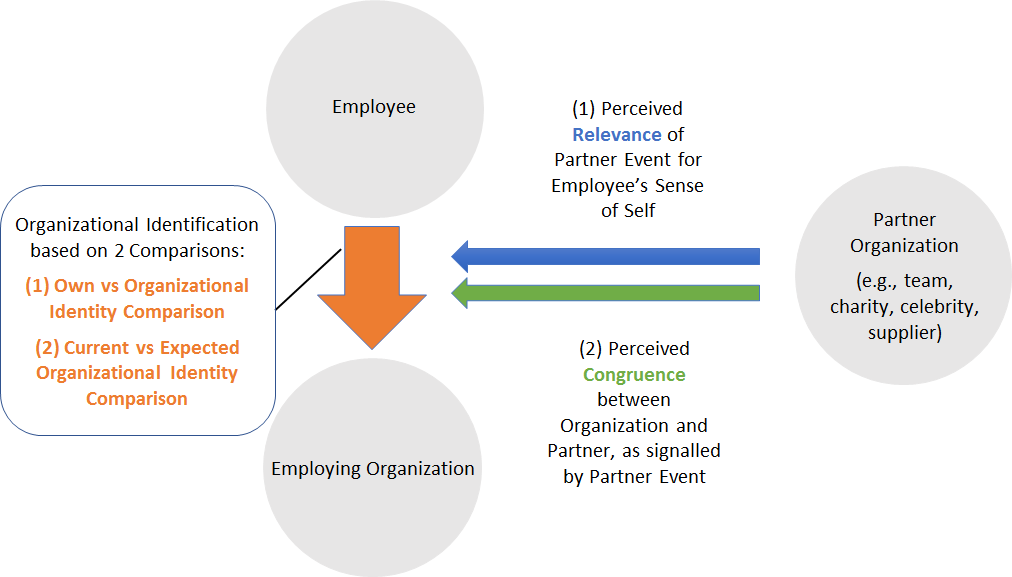 Figure 2: Process of How Horizontal Partnerships Affect Organizational Identification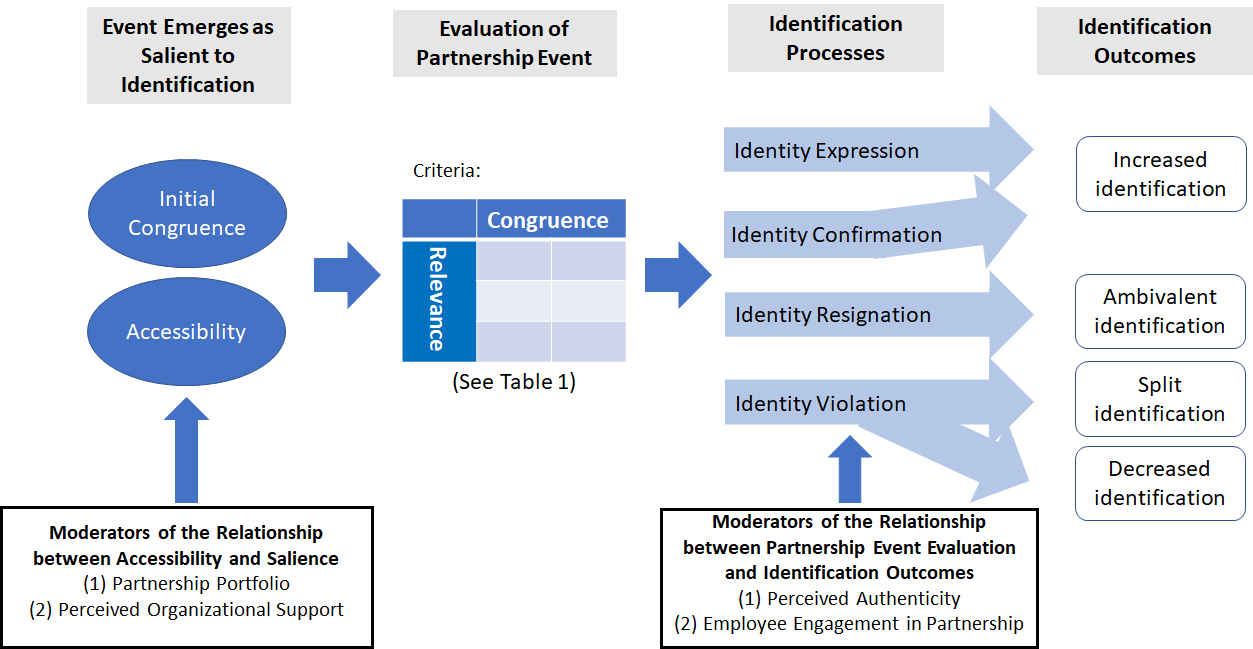 Table 1: Employee Evaluation of how Partnerships affect Organizational Identification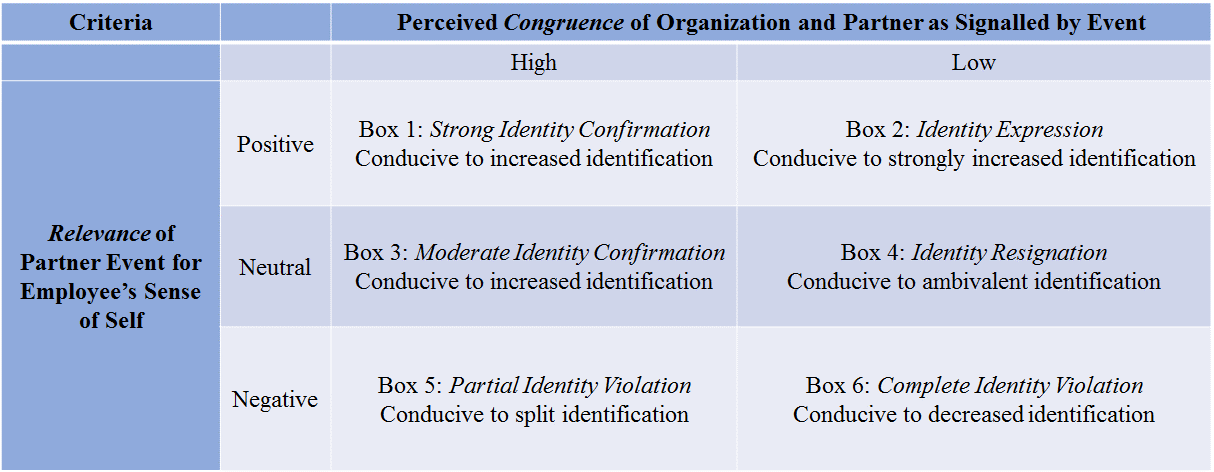 REFERENCESAshforth, B. E., Harrison, S. H., & Corley, K. G. 2008. Identification in organizations: An examination of four fundamental questions. Journal of Management, 34(3): 325–374.Ashforth, B. E., Kreiner, G. E., & Fugate, M. 2000. All in a day’s work: Boundaries and micro role transitions. Academy of Management Review, 25(3): 472–491.Ashforth, B. E., & Mael, F. 1989. Social identity theory and the organization. Academy of Management Review, 14(1): 20–39.Besharov, M. L. 2014. The relational ecology of identification: How organizational identification emerges when individuals hold divergent values. Academy of Management Journal, 57(5): 1485–1512.Bishop, G. 2013, February 19. A Company That Runs Prisons Will Have Its Name on a Stadium. The New York Times. https://www.nytimes.com/2013/02/20/sports/ncaafootball/a-company-that-runs-prisons-will-have-its-name-on-a-stadium.html.BITC. 2016, June. GSK (GlaxoSmithKline Plc) - GSK-Save the Children partnership. Business in the Community. https://www.bitc.org.uk/resources-training/case-studies/gsk-glaxosmithkline-plc-gsk-save-children-partnership.Bode, C., Singh, J., & Rogan, M. 2015. Corporate Social Initiatives and Employee Retention. Organization Science, 26(6): 1702–1720.Brickson, S. L. 2013. Athletes, Best Friends, and Social Activists: An Integrative Model Accounting for the Role of Identity in Organizational Identification. Organization Science, 24(1): 226–245.Brown, A. D. 2015. Identities and identity work in organizations. International Journal of Management Reviews, 17(1): 20–40.Carroll, G. R., & Wheaton, D. R. 2009. The organizational construction of authenticity: An examination of contemporary food and dining in the US. Research in Organizational Behavior, 29: 255–282.Cooper, D., & Thatcher, S. M. 2010. Identification in organizations: The role of self-concept orientations and identification motives. Academy of Management Review, 35(4): 516–538.Coote, L. V., & Cornwell, T. B. 2004. Employee identification with sponsorship programs: A conceptual framework of antecedents and outcomes, 15: 305–306. Presented at the 2004 AMA Winter Educators’ Conference, American Marketing Association.Cornelissen, J. P., Haslam, S. A., & Balmer, J. M. 2007. Social identity, organizational identity and corporate identity: Towards an integrated understanding of processes, patternings and products. British Journal of Management, 18(s1): S1–S16.Cornwell, T. B. 2008. State of Art and Science in Sponsorship-Linked Marketing. Journal of Advertising, 37(3): 41–55.Cornwell, T. B. 2014. Sponsorship in Marketing: Effective Communication Through Sports, Arts and Events. Routledge.Cornwell, T. B., & Charlton, A. 2016. Measuring the Authenticity of Promotional Partnerships. Presented at the American Marketing Association Summer Educator’s Conference.Cornwell, T. B., & Coote, L. V. 2005. Corporate sponsorship of a cause: the role of identification in purchase intent. Journal of Business Research, 58(3): 268–276.Danson, J. 2015. The Greatness Gap: The State of Employee Disengagement. Achievers. http://www.achievers.com/press/many-employees-north-america-and-united-kingdom-are-not-happy-work-according-achievers-latest/.Darnell, S. C., & Sparks, R. 2007. Meaning transfer in sports news and sponsorship: Promoting Canadian Olympic triathlete Simon Whitfield. International Journal of Sports Marketing and Sponsorship, 8(2): 44–63.Du, S., Bhattacharya, C. B., & Sen, S. 2010. Maximizing Business Returns to Corporate Social Responsibility (CSR): The Role of CSR Communication. International Journal of Management Reviews, 12(1): 8–19.Dukerich, J. M., Golden, B. R., & Shortell, S. M. 2002. Beauty is in the eye of the beholder: The impact of organizational identification, identity, and image on the cooperative behaviors of physicians. Administrative Science Quarterly, 47(3): 507–533.Dutton, J. E., & Dukerich, J. M. 1991. Keeping an eye on the mirror: Image and identity in organizational adaptation. Academy of Management Journal, 34(3): 517–554.Dutton, J. E., Dukerich, J. M., & Harquail, C. V. 1994. Organizational images and member identification. Administrative Science Quarterly, 239–263.Edwards, M. R. 2016. The Olympic Effect: Employee Reactions to Their Employer’s Sponsorship of a High-Profile Global Sporting Event. Human Resource Management, 55(4): 721–740.Eisenberger, R., Huntington, R., Hutchison, S., & Sowa, D. 1986. Perceived organizational support. Journal of Applied Psychology, 71(3): 500–507.Elsbach, K. D., & Bhattacharya, C. B. 2001. Defining who you are by what you’re not: Organizational disidentification and the National Rifle Association. Organization Science, 12(4): 393–413.Elsbach, K. D., & Kramer, R. M. 1996. Members’ responses to organizational identity threats: Encountering and countering the Business Week rankings. Administrative Science Quarterly, 442–476.Farooq, O., Rupp, D., & Farooq, M. 2016. The Multiple Pathways through which Internal and External Corporate Social Responsibility Influence Organizational Identification and Multifoci Outcomes: The Moderating Role of Cultural and Social Orientations. Academy of Management Journal, amj.2014.0849.Farrelly, F., Greyser, S., & Rogan, M. 2012. Sponsorship linked internal marketing (SLIM): A strategic platform for employee engagement and business performance. Journal of Sport Management, 26(6): 506–520.Fiol, C. M. 2002. Capitalizing on paradox: The role of language in transforming organizational identities. Organization Science, 13(6): 653–666.Foreman, P. O., & Whetten, D. A. 2002. Members’ identification with multiple-identity organizations. Organization Science, 13(6): 618–635.Gutierrez, B., Howard-Grenville, J., & Scully, M. A. 2010. The faithful rise up: Split identification and an unlikely change effort. Academy of Management Journal, 53(4): 673–699.Gwinner, K. 1997. A model of image creation and image transfer in event sponsorship. International Marketing Review, 14(3): 145–158.Gwinner, K. P., & Eaton, J. 1999. Building brand image through event sponsorship: The role of image transfer. Journal of Advertising, 28(4): 47–57.Hall, D. T., Schneider, B., & Nygren, H. T. 1970. Personal factors in organizational identification. Administrative Science Quarterly, 176–190.Haslam, S. A. 2001. Psychology in Organizations (2nd ed.). London: Sage Publications. https://uk.sagepub.com/en-gb/eur/psychology-in-organizations/book225894.Hatch, M. J., & Schultz, M. 2002. The dynamics of organizational identity. Human Relations, 55(8): 989–1018.Hickman, T. M., Lawrence, K. E., & Ward, J. C. 2005. A social identities perspective on the effects of corporate sport sponsorship on employees. Sport Marketing Quarterly, 14(3): 148–157.Ibarra, H. 1999. Provisional selves: Experimenting with image and identity in professional adaptation. Administrative Science Quarterly, 44(4): 764–791.Ibarra, H., & Petriglieri, J. L. 2010. Identity work and play. Journal of Organizational Change Management, 23(1): 10–25.IEG. 2016a. As Sponsorship Borders Fall, Spending Rises. http://www.sponsorship.com/IEGSR/2016/01/05/As-Sponsorship-Borders-Fall,-Spending-Rises.aspx.IEG. 2016b, September 19. Sponsorship’s Big Spenders: IEG’s Top Sponsor Rankings. http://www.sponsorship.com/IEGSR/2016/09/19/Sponsorship-s-Big-Spenders--IEG-s-Top-Sponsor-Rank.aspx.Khan, A. M., & Stanton, J. 2010. A model of sponsorship effects on the sponsor’s employees. Journal of Promotion Management, 16(1–2): 188–200.Khan, A., Stanton, J., & Rahman, S. 2013. Employees’ attitudes towards the sponsorship activity of their employer and links to their organisational citizenship behaviours. International Journal of Sports Marketing and Sponsorship, 14(4): 20–41.Koenig, T. M. 2017. A Question of Give and Take: How Company Support of Corporate Runs Affects Organizational Identity and Organizational Commitment. In Campbell, Colin L. (Ed.), The Customer is NOT Always Right? Marketing Orientationsin a Dynamic Business World: 44–47. Springer, Cham.Kreiner, G. E., Hollensbe, E. C., & Sheep, M. L. 2006. Where is the “me” among the “we”? Identity work and the search for optimal balance. Academy of Management Journal, 49(5): 1031–1057.Kreiner, G. E., Hollensbe, E. C., & Sheep, M. L. 2009. Balancing borders and bridges: Negotiating the work-home interface via boundary work tactics. Academy of Management Journal, 52(4): 704–730.Latteman, M. 2011, December. Citius – Altius - Fortius? An exploratory study into the effect of external sponsorship activity on internal employee engagement levels. Cranfield University.Maitlis, S., & Christianson, M. 2014. Sensemaking in organizations: Taking stock and moving forward. The Academy of Management Annals, 8(1): 57–125.Morhart, F., Malär, L., Guevremont, A., Girardin, F., & Grohmann, B. 2015. Brand authenticity: An integrative framework and measurement scale. Journal of Consumer Psychology, 25(2): 200–218.Nigam, A., & Ocasio, W. 2010. Event attention, environmental sensemaking, and change in institutional logics: An inductive analysis of the effects of public attention to Clinton’s health care reform initiative. Organization Science, 21(4): 823–841.Nippert-Eng, C. 1996. Calendars and Keys: The Classification of “Home” and “Work.” Sociological Forum, 11(3): 563–582.Pappu, R., & Cornwell, T. B. 2014. Corporate sponsorship as an image platform: understanding the roles of relationship fit and sponsor–sponsee similarity. Journal of the Academy of Marketing Science, 42(5): 490–510.Petriglieri, J. L. 2015. Co-creating Relationship Repair Pathways to Reconstructing Destabilized Organizational Identification. Administrative Science Quarterly, 518–557.Pirello, C. 2011, November 17. Susan G. and KFC: An Unholy Alliance. Huffington Post. http://www.huffingtonpost.com/christina-pirello/kfc-cancer-susan-g-and-kf_b_539355.html.PR Newswire. 2000, June 19. Wilson Named Official Sponsor of Little League. http://www.prnewswire.com/news-releases/wilson-named-official-sponsor-of-little-league-73623737.html.PR Newswire. 2009. Canadian Pacific employees move the Olympic Spirit. http://www.prnewswire.com/news-releases/canadian-pacific-employees-move-the-olympic-spirit-65795787.html.Pratt, M. G. 2000. The good, the bad, and the ambivalent: Managing identification among Amway distributors. Administrative Science Quarterly, 45(3): 456–493.Pratt, M. G., Rockmann, K. W., & Kaufmann, J. B. 2006. Constructing professional identity: The role of work and identity learning cycles in the customization of identity among medical residents. Academy of Management Journal, 49(2): 235–262.Rechtin, M. 2014. Chevy’s $600 Million Manchester United Deal Turning into a Fiasco. http://www.autonews.com/article/20140211/RE TAIL03/140219965/chevys-$600-million-manchester-united-deal-turning-into-a-fiasco.Reger, R. K., Gustafson, L. T., Demarie, S. M., & Mullane, J. V. 1994. Reframing the organization: Why implementing total quality is easier said than done. Academy of Management Review, 19(3): 565–584.Rothbard, N. P., Phillips, K. W., & Dumas, T. L. 2005. Managing multiple roles: Work-family policies and individuals’ desires for segmentation. Organization Science, 16(3): 243–258.Rousseau, D. M., & Parks, J. M. 1993. The contracts of individuals and organizations. Research in Organizational Behavior, 15: 1–1.Ruth, J. A., & Simonin, B. L. 2003. “Brought to you by Brand A and Brand B” Investigating Multiple Sponsors’ Influence On Consumers’ Attitudes Toward Sponsored Events. Journal of Advertising, 32(3): 19–30.Ryan, A., & Blois, K. 2010. The emotional dimension of organisational work when cultural sponsorship relationships are dissolved. Journal of Marketing Management, 26(7–8): 612–634.Ryan, A., & Fahy, J. 2012. Evolving priorities in sponsorship: From media management to network management. Journal of Marketing Management, 28(9–10): 1132–1158.SC. 2017, May. Jersey. Jersey. https://www.sc.com/en/about-us/standard-chartered-worldwide/europe/jersey.html.Simmons, C. J., & Becker-Olsen, K. L. 2006. Achieving marketing objectives through social sponsorships. Journal of Marketing, 70(4): 154–169.Sluss, D. M., & Ashforth, B. E. 2008. How relational and organizational identification converge: Processes and conditions. Organization Science, 19(6): 807–823.Sluss, D. M., Ployhart, R. E., Cobb, M. G., & Ashforth, B. E. 2012. Generalizing newcomers’ relational and organizational identifications: Processes and prototypicality. Academy of Management Journal, 55(4): 949–975.Smidts, A., Pruyn, A. T. H., & Van Riel, C. B. 2001. The impact of employee communication and perceived external prestige on organizational identification. Academy of Management Journal, 44(5): 1051–1062.Stipp, H. 1998. The impact of Olympic sponsorship on corporate image. International Journal of Advertising, 17(1): 75–87.Tajfel, H. (Ed.). 1982. Social Identity and Intergroup Relations. Cambridge, UK: Cambridge University Press.Turner, J. C. 1982. Towards a cognitive redefinition of the social group. In H. Tajfel (Ed.), Social Identity and Intergroup Relations: 15–40. Cambridge, UK: Cambridge University Press.Turner, J. C. 1999. Some Current Issues in Research on Social Identity and Self-Categorization Theories. In N. Ellemers, R. Spears, & B. Doosje (Eds.), Social Identity: Context, Commitment, Content: 6–34. Oxford, UK: Blackwell.Vaccaro, A. 2014, April 18. How a Sense of Purpose Boosts Engagement. Inc. https://www.inc.com/adam-vaccaro/purpose-employee-engagement.html.Van Dick, R., Wagner, U., Stellmacher, J., & Christ, O. 2005. Category salience and organizational identification. Journal of Occupational and Organizational Psychology, 78(2): 273–285.Weakley, K. 2017, September 13. Save the Children and GSK voted most admired corporate partnership. https://www.civilsociety.co.uk/news/save-the-children-and-gsk-voted-most-admired-corporate-partnership.html.Weick, K. E. 1995. Sensemaking in Organizations, vol. 3. Thousand Oaks, CA: Sage Publications.Weick, K. E., Staw, B. M., & Salancik, G. R. 1977. Enactment processes in organizations. New Directions in Organizational Behavior: 300. New York, NY: St. Clair.Whole Foods. 2017. Community Giving. http://www.wholefoodsmarket.com/mission-values/caring-communities/community-giving.Woisetschläger, D. M., Backhaus, C., & Cornwell, T. B. 2017. Inferring Corporate Motives: How Deal Characteristics Shape Sponsorship Perceptions. Journal of Marketing, 81(5): 121–141.Wrzesniewski, A., Dutton, J. E., & Debebe, G. 2003. Interpersonal sensemaking and the meaning of work. Research in Organizational Behavior, 25: 93–135.AUTHOR BIOGRAPHIEST. Bettina Cornwell (tbc@uoregon.edu) is Edwin E. & June Woldt Cone Professor of Marketing, and Head, Department of Marketing at Lundquist College of Business, University of Oregon. She received her PhD in Marketing with a minor in Cognitive Psychology from the University of Texas. She is a cross-disciplinary researcher focusing on marketing communications, often with international and public policy implications.Jennifer Howard-Grenville (j.howard-grenville@jbs.cam.ac.uk) is the Diageo Professor of Organisation Studies at the Judge Business School, University of Cambridge. She received her PhD in Technology, Management, and Policy from the Massachusetts Institute of Technology. Her research focuses on how people generate and navigate change, often associated with environmental and social issues. Christian E. Hampel (c.hampel@imperial.ac.uk) is an Assistant Professor in Entrepreneurship and Strategy at Imperial College Business School. He received his PhD from Judge Business School, University of Cambridge, and was a postdoc at the Centre for Corporate Reputation at Saïd Business School, University of Oxford. His research explores social evaluations (e.g., identification, stigma, legitimacy) and entrepreneurship.